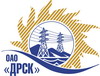 Открытое акционерное общество«Дальневосточная распределительная сетевая  компания»Протокол заседания Закупочной комиссии по вскрытию конвертов поступивших на закрытый запрос цен г. БлаговещенскПРЕДМЕТ ЗАКУПКИ:Закрытый  запрос цен на право заключения договора на выполнение работ по Закупка 450  «Выполнение проектно-изыскательских, строительно-монтажных и пуско-наладочных работ по объектам распределительных сетей территории обслуживаемой Северным РЭС и Южным РЭС СП ЦЭС  для нужд филиала ОАО «ДРСК» «Хабаровские ЭС»:лот 17  «Технологическое присоединение к электрической сети ОАО «ДРСК» потребителей с заявленной мощностью до 150 кВт расположенных на территории с. Виноградовка, с. Ракитное, с Тополево (ПИР, СМР)» филиала ОАО «ДРСК» - «Хабаровск ЭС».лот 18  «Технологическое присоединение к электрической сети ОАО «ДРСК» потребителей с заявленной мощностью до 150 кВт расположенных на территории г. Хабаровск, ул. Ильмовая, пр-т 60 лет Октября (ПИР, СМР)» филиала ОАО «ДРСК» - «Хабаровск ЭС».Дата и время процедуры вскрытия конвертов: 19.12.2013 г. в 10:00 (время Благовещенское)Основание для проведения закупки (ГКПЗ и/или реквизиты решения ЦЗК): ГКПЗ 2013 г.Планируемая стоимость закупки в соответствии с ГКПЗ или решением ЦЗК: лот №17 -  3 589 139,00 руб.; лот №18  - 6 955 044,00 руб.;Информация о результатах вскрытия конвертов:В адрес Организатора закупки поступили заявки на участие: лот №17 - 3; лот №18 – 3.Вскрытие конвертов было осуществлено членами Закупочной комиссии.Дата и время начала процедуры вскрытия конвертов с заявками на участие в закупке: 10:00 (время благовещенское) 24.12.2013 г.Место проведения процедуры вскрытия: ОАО «ДРСК» г. Благовещенск, ул. Шевченко 28, каб. 244.В конвертах обнаружены заявки следующих Участников закупки:РЕШИЛИ:Утвердить протокол заседания Закупочной комиссии по вскрытию поступивших на открытый запрос предложений конвертов.Ответственный секретарь Закупочной комиссии 2 уровня	Моторина О.А.Технический секретарь Закупочной комиссии 2 уровня	Д.С. Бражников№ 103/ТПИР-В26.12.2013Место в ранжировкеНаименование и адрес участникаЦена заявки, руб. без учета НДСИные существенные условиялот 17  «Технологическое присоединение к электрической сети ОАО «ДРСК» потребителей с заявленной мощностью до 150 кВт расположенных на территории с. Виноградовка, с. Ракитное, с Тополево (ПИР, СМР)» филиала ОАО «ДРСК» - «Хабаровск ЭС».лот 17  «Технологическое присоединение к электрической сети ОАО «ДРСК» потребителей с заявленной мощностью до 150 кВт расположенных на территории с. Виноградовка, с. Ракитное, с Тополево (ПИР, СМР)» филиала ОАО «ДРСК» - «Хабаровск ЭС».лот 17  «Технологическое присоединение к электрической сети ОАО «ДРСК» потребителей с заявленной мощностью до 150 кВт расположенных на территории с. Виноградовка, с. Ракитное, с Тополево (ПИР, СМР)» филиала ОАО «ДРСК» - «Хабаровск ЭС».лот 17  «Технологическое присоединение к электрической сети ОАО «ДРСК» потребителей с заявленной мощностью до 150 кВт расположенных на территории с. Виноградовка, с. Ракитное, с Тополево (ПИР, СМР)» филиала ОАО «ДРСК» - «Хабаровск ЭС».1 местоООО «Амур-ЭП»3 119 891,01 3 681 891,40 с учетом НДС.  Условия финансирования: Без аванса. Текущие платежи выплачиваются Заказчиком (ежемесячно или за этап) в течение 30 календарных дней с момента подписания актов выполненных работ обеими сторонами. Окончательная оплата производится в течение 30 (тридцати) календарных дней со дня подписания акта ввода в эксплуатацию.Срок выполнения работ:Начало: с момента заключения договора.Окончание: 31 марта 2014 г.Гарантийные обязательства: Гарантия на выполненные работы подрядчиком 36 месяцев;Гарантия на материалы и оборудование поставки подрядчика 36 месяцев.2 местоОАО «ВСЭСС»3 135 999,00 3 700 478,82 с учетом НДС.  Условия финансирования: Без аванса. Текущие платежи выплачиваются Заказчиком (ежемесячно или за этап) в течение 30 календарных дней с момента подписания актов выполненных работ обеими сторонами. Окончательная оплата производится в течение 30 (тридцати) календарных дней со дня подписания акта ввода в эксплуатацию.Срок выполнения работ:Начало: с момента заключения договора.Окончание: 31 марта 2014 г.Гарантийные обязательства: Гарантия на выполненные работы подрядчиком 36 месяцев;Гарантия на материалы и оборудование поставки подрядчика 36 месяцев.3 местоООО «Энергострой»3 216 041,00  3 794 928,38  руб. с учетом НДС. Условия финансирования: Без аванса. Текущие платежи выплачиваются Заказчиком (ежемесячно или за этап) в течение 30 календарных дней с момента подписания актов выполненных работ обеими сторонами. Окончательная оплата производится в течение 30 (тридцати) календарных дней со дня подписания акта ввода в эксплуатацию.Срок выполнения работ:Начало: с момента заключения договора.Окончание: 28.02.2014 г.Гарантийные обязательства: Гарантия на своевременное и качественное выполнение работ, а так же на устранение дефектов, возникающих по его вине составляет: 3 (три) года;Гарантия на материалы и оборудование поставляемое подрядчиком: 3 (три) года.лот 18  «Технологическое присоединение к электрической сети ОАО «ДРСК» потребителей с заявленной мощностью до 150 кВт расположенных на территории г. Хабаровск, ул. Ильмовая, пр-т 60 лет Октября (ПИР, СМР)» филиала ОАО «ДРСК» - «Хабаровск ЭС».лот 18  «Технологическое присоединение к электрической сети ОАО «ДРСК» потребителей с заявленной мощностью до 150 кВт расположенных на территории г. Хабаровск, ул. Ильмовая, пр-т 60 лет Октября (ПИР, СМР)» филиала ОАО «ДРСК» - «Хабаровск ЭС».лот 18  «Технологическое присоединение к электрической сети ОАО «ДРСК» потребителей с заявленной мощностью до 150 кВт расположенных на территории г. Хабаровск, ул. Ильмовая, пр-т 60 лет Октября (ПИР, СМР)» филиала ОАО «ДРСК» - «Хабаровск ЭС».лот 18  «Технологическое присоединение к электрической сети ОАО «ДРСК» потребителей с заявленной мощностью до 150 кВт расположенных на территории г. Хабаровск, ул. Ильмовая, пр-т 60 лет Октября (ПИР, СМР)» филиала ОАО «ДРСК» - «Хабаровск ЭС».1 местоООО «Амур-ЭП»5 863 708,00 6 919 176,50 с учетом НДС.  Условия финансирования: Без аванса. Текущие платежи выплачиваются Заказчиком (ежемесячно или за этап) в течение 30 календарных дней с момента подписания актов выполненных работ обеими сторонами. Окончательная оплата производится в течение 30 (тридцати) календарных дней со дня подписания акта ввода в эксплуатацию.Срок выполнения работ:Начало: с момента заключения договора.Окончание: 31 марта 2014 г.Гарантийные обязательства: Гарантия на выполненные работы подрядчиком 36 месяцев;Гарантия на материалы и оборудование поставки подрядчика 36 месяцев.2 местоООО «Актис Каптьал»6 307 720,00 7 4423 578,60 с учетом НДС.  Условия финансирования: Без аванса. Текущие платежи выплачиваются Заказчиком (ежемесячно или за этап) в течение 30 календарных дней с момента подписания актов выполненных работ обеими сторонами. Окончательная оплата производится в течение 30 (тридцати) календарных дней со дня подписания акта ввода в эксплуатацию.Срок выполнения работ:Начало: с момента заключения договора.Окончание: 31 марта 2014 г.Гарантийные обязательства: Гарантия на выполненные работы подрядчиком 36 месяцев;Гарантия на материалы и оборудование поставки подрядчика 36 месяцев.3 местоООО «Энергострой»6 655 046,007 852 954,28  руб. с учетом НДС. Условия финансирования: Без аванса. Текущие платежи выплачиваются Заказчиком (ежемесячно или за этап) в течение 30 календарных дней с момента подписания актов выполненных работ обеими сторонами. Окончательная оплата производится в течение 30 (тридцати) календарных дней со дня подписания акта ввода в эксплуатацию.Срок выполнения работ:Начало: с момента заключения договора.Окончание: 28.02.2014 г.Гарантийные обязательства: Гарантия на своевременное и качественное выполнение работ, а так же на устранение дефектов, возникающих по его вине составляет: 3 (три) года;Гарантия на материалы и оборудование поставляемое подрядчиком: 3 (три) года.